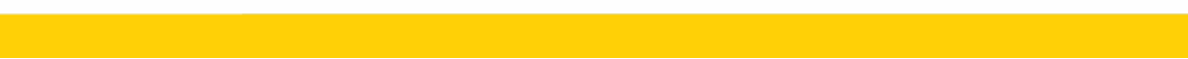 Person Description: Classroom teacherEssentialDesirable Qualifications and training The successful candidate will:Have obtained Qualified Teacher Status.Be willing to undertake further training.Be assessed as an outstanding or good teacher.Have extensive knowledge of the Early Years expectations and pedagogyThe successful candidate may:Provide evidence of professional development relevant to the post.ExperienceThe successful candidate will have:Experience teaching within Nursery/ReceptionExperience of leading change across an area of the schoolExperience in developing outstanding Early Years provisionThe successful candidate may have:Engagement with educational research. Experience of working in mixed age settings. Knowledge and skillsThe successful candidate will be able to:Demonstrate a thorough knowledge and understanding of the curriculum.Commit to the principles and policies of equal opportunities.Effectively create personalised provisions for pupils.Communicate with others effectively.Establish strong leadership roles when developing, implementing and evaluating policies and practices.Motivate pupils and colleagues to recognise and respond to the diverse needs of learners.Demonstrate recent and relevant CPD activities.Experience of nurture provision.Design opportunities for pupils to develop their literacy and thinking and learning skills within all topics.Relate to children and adults.The successful candidate will be able to:Demonstrate a thorough knowledge and understanding of the curriculum.Commit to the principles and policies of equal opportunities.Effectively create personalised provisions for pupils.Communicate with others effectively.Establish strong leadership roles when developing, implementing and evaluating policies and practices.Motivate pupils and colleagues to recognise and respond to the diverse needs of learners.Demonstrate recent and relevant CPD activities.Experience of nurture provision.Design opportunities for pupils to develop their literacy and thinking and learning skills within all topics.Relate to children and adults.Personal qualitiesThe successful candidate will have:A good attendance and punctuality record.Excellent time management and organisation.High expectations of themselves and their professional standards.The ability to maintain successful working relationships with colleagues and the school community.High levels of drive, energy and integrity.Flexibility, resilience and a sense of humour.A thirst to learn and be reflective about their practise. Willing to work as part of a team. Reliable and organised.   Approachable and self-motivated.  Able to maintain a high level of confidentiality and discretion at all times.The successful candidate will be able to meet the attributes of the Trusts Values:AspirationInclusive and respectful to all our colleaguesKeen to keep developing and receptive to changeReflective and learn from mistakesBelievePassionate and have a positive outlookConfident to share their opinions and ideas and value those of othersSolution focusedCommunityConsiderate of allWelcomingAdaptableUnderstanding of the needs of the wider communityLook after our own and each other’s well being